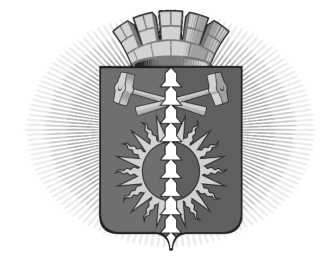 АДМИНИСТРАЦИЯ  ГОРОДСКОГО ОКРУГА ВЕРХНИЙ ТАГИЛПОСТАНОВЛЕНИЕСОГЛАСОВАНИЕпроекта постановления Администрации городского округа Верхний ТагилПостановление разослать:  Зам. по соц. вопросамПЭОФОМКУ УОМКУ УКСМППриложение УТВЕРЖДЕНАПостановлением администрации городского округа Верхний Тагил от _____________ № ___________ПАСПОРТ МУНИЦИПАЛЬНОЙ ПРОГРАММЫ «Комплексные меры противодействия злоупотреблению наркотикамии их незаконному обороту на территории городского округа Верхний Тагилна 2023-2028 годы»РАЗДЕЛ I. ХАРАКТЕРИСТИКА ПРОБЛЕМЫ, НА РЕШЕНИЕ КОТОРОЙ НАПРАВЛЕНА ПРОГРАММАПроблема злоупотребления наркотическими средствами и психотропными веществами, среди которых - алкоголь и его суррогаты, наркотические и токсические вещества, на сегодняшнее время в городском округе Верхний Тагил имеет место как к реальному, так и к потенциальному существованию.В структуре заболеваемости наркологическими расстройствами превалирует синдром зависимости от алкоголя. В ее структуре преобладает, как и у взрослых, синдром зависимости от алкоголя, а также токсикомания. Наркотические средства и психотропные вещества стали легкодоступными для подростков и молодежи. Количество лиц, находящихся на учете в ГАУЗ СО «Городская больница город Верхний Тагил» с диагнозом «наркомания» на 01.01.2022 – 44 человека, что на 7 человек больше, чем 01.01.2021. На территории городского округа Верхний Тагил необходимо усилить не только информационный подход к профилактике алкоголизма, наркомании, токсикомании среди молодежи, характеризующийся массовым информированием о вреде наркотиков, использованием стратегии запугивания, преобладанием массовых форм профилактики, но и продолжать реализацию позитивно ориентированных стратегий, совершенствование системы профилактики (программы и планы комплексной и индивидуальной работы с детьми дошкольного и школьного возрастов, различными категориями подростков и молодежи по выявлению наркотического влечения и зависимости), направленные на формирование у молодежи жизненных навыков (преодоление стресса, принятие решений, отстаивание своей позиции и др.), а также развитие многоуровневой системы лечебной, реабилитационной работы и ресоциализации лиц, допускающих (допускавших) немедицинское и незаконное потребление наркотических средств и психотропных веществ. Общественность слабо вовлечена в процесс профилактики алкоголизма, наркомании и токсикомании, мало используется потенциал семьи.Требует значительной доработки система раннего выявления лиц на предмет влечения к наркотическим средствам и психотропным веществам на уровне школы, семьи, мест досуга и контроля над ними.Цели, ЗАДАЧИ и целевые показатели ПРОГРАММЫЦелью муниципальной программы является сокращение распространения наркомании и связанных с ней преступлений и правонарушений, негативных последствий для жизни и здоровья граждан городского округа Верхний Тагил Цель мероприятий состоит в предупреждении и сокращении неуклонного спроса на наркотики, в связи с чем, планируется выполнение следующих задач:- укрепление межведомственного взаимодействия при проведении мероприятий, направленных на профилактику немедицинского потребления наркотических средств и психотропных веществ; - профилактика распространения алкоголизма, наркомании и связанных с ними правонарушений;- информирование населения об эффективных формах поведения, направленных на сохранение и поддержание здорового образа жизни.ПЛАН МЕРОПРИЯТИЙ ПО ВЫПОЛНЕНИЮ ПРОГРАММЫОчевидно, что основные усилия по противодействию наркопотреблению должны быть предприняты именно в формировании в молодежном сознании здоровых человеческих ценностей, предложении молодежи полезного для здоровья и общества время препровождения и досуга.Наркомания напрямую провоцирует рост общеуголовной преступности. Стоимость наркотиков на «черном рынке» достаточно высока, что приводит к росту краж, в том числе квартирных, грабежей и разбоев, совершаемых наркопотребителями. Как правило, большинство из них неминуемо попадают в места лишения свободы, а многие погибают еще в молодом возрасте.В ходе реализации Программы планируется консолидировать усилия правоохранительных органов, медицинских служб, общественных организаций, образовательных учреждений и населения в борьбе с незаконным оборотом и употреблением наркотиков на территории городского округа Верхний Тагил. РАЗДЕЛ II. ЦЕЛИ, ЗАДАЧИ И ЦЕЛЕВЫЕ ПОКАЗАТЕЛИ РЕАЛИЗАЦИИ МУНИЦИПАЛЬНОЙ программы «КОМПЛЕКСНЫЕ МЕРЫ ПРОТИВОДЕЙСТВИЯ ЗЛОУПОТРЕБЛЕНИЮ НАРКОТИКАМИ И ИХ НЕЗАКОННОМУ ОБОРОТУ НА территории городского ОКРУГА ВЕРХНИЙ Тагил НА 2023-2028 ГОДЫ»Таблица 2 к Приложению РАЗДЕЛ III. ПЛАН МЕРОПРИЯТИЙ ПО ВЫПОЛНЕНИЮ подпрограммы «КОМПЛЕКСНЫЕ МЕРЫ ПРОТИВОДЕЙСТВИЯ ЗЛОУПОТРЕБЛЕНИЮ НАРКОТИКАМИ И ИХ НЕЗАКОННОМУ ОБОРОТУ НА ТЕРРИТОРИИ ГОРОДСКОГО ОКРУГА ВЕРХНИЙ ТАГИЛ»от ________________от ________________№ __________________________г. Верхний Тагилг. Верхний Тагилг. Верхний Тагилг. Верхний Тагилг. Верхний ТагилОб утверждении муниципальной программы«Комплексные меры противодействия злоупотреблению наркотикамии их незаконному обороту на территории городского округа Верхний Тагилна 2023-2028 годы»В целях противодействия незаконному обороту наркотических средств и психотропных веществ, совершенствования единой системы профилактики немедицинского потребления наркотических средств и психотропных веществ различными категориями населения, поэтапного сокращения распространения наркомании и связанных с ней негативных социальных последствий, в соответствии с Федеральным законом  от 08 января 1998 года № 3-ФЗ «О наркотических средствах и психотропных веществах», Стратегией государственной антинаркотической политики Российской Федерации на период до 2030 года, утвержденной Указом Президента РФ от 23 ноября 2020 года № 733, Постановлением администрации городского округа Верхний Тагил от 05.06.2017 № 373 «Об утверждении Порядка формирования и реализации муниципальных программ городского округа Верхний Тагил»,  руководствуясь Уставом городского округа Верхний Тагил, Администрация городского округа Верхний ТагилПОСТАНОВЛЯЕТ:Утвердить муниципальную программу «Комплексные меры противодействия злоупотреблению наркотиками и их незаконному обороту на территории городского округа Верхний Тагил на 2023-2028 годы» (приложение)Контроль исполнения настоящего Постановления возложить на заместителя Главы городского округа Верхний Тагил по социальным вопросам Упорову И.Г. Настоящее постановление опубликовать на официальном сайте городского округа Верхний Тагил в сети Интернет (www.go-vtagil.ru).Об утверждении муниципальной программы«Комплексные меры противодействия злоупотреблению наркотикамии их незаконному обороту на территории городского округа Верхний Тагилна 2023-2028 годы»В целях противодействия незаконному обороту наркотических средств и психотропных веществ, совершенствования единой системы профилактики немедицинского потребления наркотических средств и психотропных веществ различными категориями населения, поэтапного сокращения распространения наркомании и связанных с ней негативных социальных последствий, в соответствии с Федеральным законом  от 08 января 1998 года № 3-ФЗ «О наркотических средствах и психотропных веществах», Стратегией государственной антинаркотической политики Российской Федерации на период до 2030 года, утвержденной Указом Президента РФ от 23 ноября 2020 года № 733, Постановлением администрации городского округа Верхний Тагил от 05.06.2017 № 373 «Об утверждении Порядка формирования и реализации муниципальных программ городского округа Верхний Тагил»,  руководствуясь Уставом городского округа Верхний Тагил, Администрация городского округа Верхний ТагилПОСТАНОВЛЯЕТ:Утвердить муниципальную программу «Комплексные меры противодействия злоупотреблению наркотиками и их незаконному обороту на территории городского округа Верхний Тагил на 2023-2028 годы» (приложение)Контроль исполнения настоящего Постановления возложить на заместителя Главы городского округа Верхний Тагил по социальным вопросам Упорову И.Г. Настоящее постановление опубликовать на официальном сайте городского округа Верхний Тагил в сети Интернет (www.go-vtagil.ru).Об утверждении муниципальной программы«Комплексные меры противодействия злоупотреблению наркотикамии их незаконному обороту на территории городского округа Верхний Тагилна 2023-2028 годы»В целях противодействия незаконному обороту наркотических средств и психотропных веществ, совершенствования единой системы профилактики немедицинского потребления наркотических средств и психотропных веществ различными категориями населения, поэтапного сокращения распространения наркомании и связанных с ней негативных социальных последствий, в соответствии с Федеральным законом  от 08 января 1998 года № 3-ФЗ «О наркотических средствах и психотропных веществах», Стратегией государственной антинаркотической политики Российской Федерации на период до 2030 года, утвержденной Указом Президента РФ от 23 ноября 2020 года № 733, Постановлением администрации городского округа Верхний Тагил от 05.06.2017 № 373 «Об утверждении Порядка формирования и реализации муниципальных программ городского округа Верхний Тагил»,  руководствуясь Уставом городского округа Верхний Тагил, Администрация городского округа Верхний ТагилПОСТАНОВЛЯЕТ:Утвердить муниципальную программу «Комплексные меры противодействия злоупотреблению наркотиками и их незаконному обороту на территории городского округа Верхний Тагил на 2023-2028 годы» (приложение)Контроль исполнения настоящего Постановления возложить на заместителя Главы городского округа Верхний Тагил по социальным вопросам Упорову И.Г. Настоящее постановление опубликовать на официальном сайте городского округа Верхний Тагил в сети Интернет (www.go-vtagil.ru).Об утверждении муниципальной программы«Комплексные меры противодействия злоупотреблению наркотикамии их незаконному обороту на территории городского округа Верхний Тагилна 2023-2028 годы»В целях противодействия незаконному обороту наркотических средств и психотропных веществ, совершенствования единой системы профилактики немедицинского потребления наркотических средств и психотропных веществ различными категориями населения, поэтапного сокращения распространения наркомании и связанных с ней негативных социальных последствий, в соответствии с Федеральным законом  от 08 января 1998 года № 3-ФЗ «О наркотических средствах и психотропных веществах», Стратегией государственной антинаркотической политики Российской Федерации на период до 2030 года, утвержденной Указом Президента РФ от 23 ноября 2020 года № 733, Постановлением администрации городского округа Верхний Тагил от 05.06.2017 № 373 «Об утверждении Порядка формирования и реализации муниципальных программ городского округа Верхний Тагил»,  руководствуясь Уставом городского округа Верхний Тагил, Администрация городского округа Верхний ТагилПОСТАНОВЛЯЕТ:Утвердить муниципальную программу «Комплексные меры противодействия злоупотреблению наркотиками и их незаконному обороту на территории городского округа Верхний Тагил на 2023-2028 годы» (приложение)Контроль исполнения настоящего Постановления возложить на заместителя Главы городского округа Верхний Тагил по социальным вопросам Упорову И.Г. Настоящее постановление опубликовать на официальном сайте городского округа Верхний Тагил в сети Интернет (www.go-vtagil.ru).Об утверждении муниципальной программы«Комплексные меры противодействия злоупотреблению наркотикамии их незаконному обороту на территории городского округа Верхний Тагилна 2023-2028 годы»В целях противодействия незаконному обороту наркотических средств и психотропных веществ, совершенствования единой системы профилактики немедицинского потребления наркотических средств и психотропных веществ различными категориями населения, поэтапного сокращения распространения наркомании и связанных с ней негативных социальных последствий, в соответствии с Федеральным законом  от 08 января 1998 года № 3-ФЗ «О наркотических средствах и психотропных веществах», Стратегией государственной антинаркотической политики Российской Федерации на период до 2030 года, утвержденной Указом Президента РФ от 23 ноября 2020 года № 733, Постановлением администрации городского округа Верхний Тагил от 05.06.2017 № 373 «Об утверждении Порядка формирования и реализации муниципальных программ городского округа Верхний Тагил»,  руководствуясь Уставом городского округа Верхний Тагил, Администрация городского округа Верхний ТагилПОСТАНОВЛЯЕТ:Утвердить муниципальную программу «Комплексные меры противодействия злоупотреблению наркотиками и их незаконному обороту на территории городского округа Верхний Тагил на 2023-2028 годы» (приложение)Контроль исполнения настоящего Постановления возложить на заместителя Главы городского округа Верхний Тагил по социальным вопросам Упорову И.Г. Настоящее постановление опубликовать на официальном сайте городского округа Верхний Тагил в сети Интернет (www.go-vtagil.ru).Глава городского округа Верхний Тагил                                          В.Г. КириченкоГлава городского округа Верхний Тагил                                          В.Г. КириченкоГлава городского округа Верхний Тагил                                          В.Г. КириченкоЗаголовок распоряжения: Заголовок распоряжения: Заголовок распоряжения: Заголовок распоряжения: Об утверждении муниципальной программы«Комплексные меры противодействия злоупотреблению наркотиками и их незаконному обороту на территории городского округа Верхний Тагил на 2023-2028 годы»Об утверждении муниципальной программы«Комплексные меры противодействия злоупотреблению наркотиками и их незаконному обороту на территории городского округа Верхний Тагил на 2023-2028 годы»Об утверждении муниципальной программы«Комплексные меры противодействия злоупотреблению наркотиками и их незаконному обороту на территории городского округа Верхний Тагил на 2023-2028 годы»Об утверждении муниципальной программы«Комплексные меры противодействия злоупотреблению наркотиками и их незаконному обороту на территории городского округа Верхний Тагил на 2023-2028 годы»Об утверждении муниципальной программы«Комплексные меры противодействия злоупотреблению наркотиками и их незаконному обороту на территории городского округа Верхний Тагил на 2023-2028 годы»Об утверждении муниципальной программы«Комплексные меры противодействия злоупотреблению наркотиками и их незаконному обороту на территории городского округа Верхний Тагил на 2023-2028 годы»ДолжностьДолжностьДолжностьИнициалы,ФамилияИнициалы,ФамилияСроки и результаты согласованияСроки и результаты согласованияСроки и результаты согласованияСроки и результаты согласованияДолжностьДолжностьДолжностьИнициалы,ФамилияИнициалы,ФамилияДата поступления на согласованиеДата согласованияЗамечания и подписьЗамечания и подписьНачальник планово-экономического отдела администрацииНачальник планово-экономического отдела администрацииНачальник планово-экономического отдела администрацииМ.В. ЛогиноваМ.В. ЛогиноваНачальник финансового отдела Начальник финансового отдела Начальник финансового отдела И.А. НиколаеваИ.А. НиколаеваНачальник организационно-правового отдела администрацииНачальник организационно-правового отдела администрацииНачальник организационно-правового отдела администрацииА.С. КузнецоваА.С. КузнецоваПредседатель Контрольного органа – Счетная палатаПредседатель Контрольного органа – Счетная палатаПредседатель Контрольного органа – Счетная палатаЛ.Г. ИвинаЛ.Г. ИвинаНаправлен в прокуратуру г. КировградаНаправлен в прокуратуру г. КировградаНаправлен в прокуратуру г. КировградаНаправлен в прокуратуру г. КировградаНаправлен в прокуратуру г. Кировграда----Направлен независимым экспертамНаправлен независимым экспертамНаправлен независимым экспертамНаправлен независимым экспертамНаправлен независимым экспертам----Проект размещен на официальном сайте городского округа Верхний ТагилПроект размещен на официальном сайте городского округа Верхний ТагилПроект размещен на официальном сайте городского округа Верхний ТагилПроект размещен на официальном сайте городского округа Верхний ТагилПроект размещен на официальном сайте городского округа Верхний Тагил----Оценка регулирующего воздействия: __________________Оценка регулирующего воздействия: __________________Оценка регулирующего воздействия: __________________Оценка регулирующего воздействия: __________________Оценка регулирующего воздействия: __________________----Исполнитель: зам. Главы по соц. вопросам Упорова И.Г.зам. Главы по соц. вопросам Упорова И.Г.зам. Главы по соц. вопросам Упорова И.Г.зам. Главы по соц. вопросам Упорова И.Г.зам. Главы по соц. вопросам Упорова И.Г.зам. Главы по соц. вопросам Упорова И.Г.Ответственный исполнитель муниципальной программыАдминистрация городского округа Верхний ТагилСроки реализации муниципальной программы2023-2028Цели муниципальной программыСокращение распространения наркомании и связанных с ней преступлений и правонарушений, негативных последствий для жизни и здоровья граждан городского округа Верхний ТагилЗадачи муниципальной программы1. Укрепление межведомственного взаимодействия при проведении мероприятий, направленных на профилактику немедицинского потребления наркотических средств и психотропных веществ2. Профилактика распространения наркомании и связанных с ней правонарушений3. Информирование населения об эффективных формах поведения, направленных на сохранение и поддержание здорового образа жизниПеречень основных целевых показателей муниципальной программыПроведение заседаний межведомственной антитеррористической комиссии городского округа Верхний Тагил, ед.Охват профилактическим обследованием населения городского округа Верхний Тагил с использованием экспресс-диагностики заболеваний и состояний организма, %Количество проведенных мероприятий, направленных на профилактику немедицинского потребления наркотиков и связанных с ними негативных социальных последствий, формирование здорового образа жизни, ед.Повышение уровня информированности молодежи от 14 до 29 лет по проблемам употребления психоактивных веществ, %Количество публикаций с информацией по антинаркотической тематике в год не менее: 10 публикаций в местных газетах (300 экземпляров наглядной агитации) и социальных сетях, ед.Объемы финансирования муниципальной программы по годам реализации, рублейСредства местного бюджетавсего – 15,00 тыс. руб., в том числе:2023 – 5,00 тыс. руб.2024 – 5,00 тыс. руб.2025 – 5,00 руб.2026 – 0,00 руб.2027 – 0,00 руб.2028 – 0,00 тыс. руб.Адрес размещения муниципальной программы в сети ИнтернетОфициальный сайт городского округа Верхний Тагил www.go-vtagil.ru Наименование показателяПоказательза 2020 годПоказательза 2021 годКоличество лиц, находящихся на учете в органе здравоохранения с диагнозом «наркомания», из них:   3744несовершеннолетние (15–17 лет)-1женщины   67работающее население   2124Количество лиц, впервые поставленных на учет в органе здравоохранения с диагнозом «наркомания»   56Количество смертельных отравлений наркотиками   --Количество ВИЧ-инфицированных лиц   305329Количество вновь выявленных ВИЧ-инфицированных лиц, из них:     1423количество фактов заражения путем «внутривенное введение наркотиков»   11Количество освидетельствований на состояние опьянения, из них:   --количество выявленных фактов наркотического опьянения   --Количество совершенных преступлений в сфере незаконного оборота наркотиков (далее – НОН)    10из них раскрыто   10Количество лиц, привлеченных к уголовной ответственности за преступления в сфере НОН   00Количество изъятых наркотических средств (грамм), из них по видам:   3.300маковая солома   --опиоиды  --морфин  --героин--дезоморфин--каннабис--гашиш  --кокаин   --амфетамин--метадон   --психотропные--синтетические  3.300Количество преступлений, совершенных в состоянии наркотического опьянения   2-Количество лиц, стоящих на учете в правоохранительных органах в связи с потреблением наркотиков   192188Количество несовершеннолетних лиц, замеченных в употреблении наркотических средств, состоящих на учете в подразделении по делам несовершеннолетних органов внутренних дел и территориальных комиссий по делам несовершеннолетних и защите их прав   00Таблица 1 к Приложению № п/пНаименование цели (целей) и задач; целевых показателейЕдиница измеренияЗначение целевого показателя реализации муниципальной программыЗначение целевого показателя реализации муниципальной программыЗначение целевого показателя реализации муниципальной программыЗначение целевого показателя реализации муниципальной программыЗначение целевого показателя реализации муниципальной программыЗначение целевого показателя реализации муниципальной программыИсточник значений показателей№ п/пНаименование цели (целей) и задач; целевых показателейЕдиница измерения202320242025202620272028Источник значений показателей1Цель - сокращение распространения наркомании и связанных с ней преступлений и правонарушений, негативных последствий для жизни и здоровья граждан городского округа Верхний ТагилЦель - сокращение распространения наркомании и связанных с ней преступлений и правонарушений, негативных последствий для жизни и здоровья граждан городского округа Верхний ТагилЦель - сокращение распространения наркомании и связанных с ней преступлений и правонарушений, негативных последствий для жизни и здоровья граждан городского округа Верхний ТагилЦель - сокращение распространения наркомании и связанных с ней преступлений и правонарушений, негативных последствий для жизни и здоровья граждан городского округа Верхний ТагилЦель - сокращение распространения наркомании и связанных с ней преступлений и правонарушений, негативных последствий для жизни и здоровья граждан городского округа Верхний ТагилЦель - сокращение распространения наркомании и связанных с ней преступлений и правонарушений, негативных последствий для жизни и здоровья граждан городского округа Верхний ТагилЦель - сокращение распространения наркомании и связанных с ней преступлений и правонарушений, негативных последствий для жизни и здоровья граждан городского округа Верхний ТагилЦель - сокращение распространения наркомании и связанных с ней преступлений и правонарушений, негативных последствий для жизни и здоровья граждан городского округа Верхний ТагилЦель - сокращение распространения наркомании и связанных с ней преступлений и правонарушений, негативных последствий для жизни и здоровья граждан городского округа Верхний Тагил2Задача 1укрепление межведомственного взаимодействия при проведении мероприятий, направленных на профилактику немедицинского потребления наркотических средств и психотропных веществукрепление межведомственного взаимодействия при проведении мероприятий, направленных на профилактику немедицинского потребления наркотических средств и психотропных веществукрепление межведомственного взаимодействия при проведении мероприятий, направленных на профилактику немедицинского потребления наркотических средств и психотропных веществукрепление межведомственного взаимодействия при проведении мероприятий, направленных на профилактику немедицинского потребления наркотических средств и психотропных веществукрепление межведомственного взаимодействия при проведении мероприятий, направленных на профилактику немедицинского потребления наркотических средств и психотропных веществукрепление межведомственного взаимодействия при проведении мероприятий, направленных на профилактику немедицинского потребления наркотических средств и психотропных веществукрепление межведомственного взаимодействия при проведении мероприятий, направленных на профилактику немедицинского потребления наркотических средств и психотропных веществукрепление межведомственного взаимодействия при проведении мероприятий, направленных на профилактику немедицинского потребления наркотических средств и психотропных веществ3Целевой показатель 1проведение заседаний межведомственной антитеррористической комиссии городского округа Верхний Тагил, ед.4444444Целевой показатель 2охват профилактическим обследованием населения городского округа Верхний Тагил с использованием экспресс-диагностики заболеваний и состояний организма, %2020202020205Задача 2профилактика распространения наркомании и связанных с ней правонарушенийпрофилактика распространения наркомании и связанных с ней правонарушенийпрофилактика распространения наркомании и связанных с ней правонарушенийпрофилактика распространения наркомании и связанных с ней правонарушенийпрофилактика распространения наркомании и связанных с ней правонарушенийпрофилактика распространения наркомании и связанных с ней правонарушенийпрофилактика распространения наркомании и связанных с ней правонарушенийпрофилактика распространения наркомании и связанных с ней правонарушений6Целевой показатель 3количество проведенных мероприятий, направленных на профилактику немедицинского потребления наркотиков и связанных с ними негативных социальных последствий, формирование здорового образа жизни,ед.2020202020207Задача 3информирование населения об эффективных формах поведения, направленных на сохранение и поддержание здорового образа жизниинформирование населения об эффективных формах поведения, направленных на сохранение и поддержание здорового образа жизниинформирование населения об эффективных формах поведения, направленных на сохранение и поддержание здорового образа жизниинформирование населения об эффективных формах поведения, направленных на сохранение и поддержание здорового образа жизниинформирование населения об эффективных формах поведения, направленных на сохранение и поддержание здорового образа жизниинформирование населения об эффективных формах поведения, направленных на сохранение и поддержание здорового образа жизниинформирование населения об эффективных формах поведения, направленных на сохранение и поддержание здорового образа жизниинформирование населения об эффективных формах поведения, направленных на сохранение и поддержание здорового образа жизни8Целевой показатель 4повышение уровня информированности молодежи от 14 до 29 лет по проблемам употребления психоактивных веществ, %9595959595959Целевой показатель 5количество публикаций с информацией по антинаркотической тематике в год не менее: 10 публикаций в местных газетах (300 экземпляров наглядной агитации) и социальных сетях, ед.300300300300300300№ строкиНаименование мероприятия/ источник расходов на финансированиеОбъем расходов на выполнение мероприятий за счет всех источников ресурсного обеспечения, рублейОбъем расходов на выполнение мероприятий за счет всех источников ресурсного обеспечения, рублейОбъем расходов на выполнение мероприятий за счет всех источников ресурсного обеспечения, рублейОбъем расходов на выполнение мероприятий за счет всех источников ресурсного обеспечения, рублейОбъем расходов на выполнение мероприятий за счет всех источников ресурсного обеспечения, рублейОбъем расходов на выполнение мероприятий за счет всех источников ресурсного обеспечения, рублейОбъем расходов на выполнение мероприятий за счет всех источников ресурсного обеспечения, рублейНомер строки целевых показателей, на достижение которых направлены мероприятия№ строкиНаименование мероприятия/ источник расходов на финансированиевсего202320242025202620262028Номер строки целевых показателей, на достижение которых направлены мероприятияВсего по муниципальной подпрограмме15 000,005 000,005 000,005 000,000,000,000,00федеральный бюджетобластной бюджетместный бюджет15 000,005 000,005 000,005 000,000,000,000,00внебюджетные источникиМероприятия, направленные на профилактику наркомании, алкоголизма (оформление стенда, издание и распространение информационных материалов) и пропаганду здорового образа жизни среди населения городского округа Верхний ТагилМероприятия, направленные на профилактику наркомании, алкоголизма (оформление стенда, издание и распространение информационных материалов) и пропаганду здорового образа жизни среди населения городского округа Верхний ТагилМероприятия, направленные на профилактику наркомании, алкоголизма (оформление стенда, издание и распространение информационных материалов) и пропаганду здорового образа жизни среди населения городского округа Верхний ТагилМероприятия, направленные на профилактику наркомании, алкоголизма (оформление стенда, издание и распространение информационных материалов) и пропаганду здорового образа жизни среди населения городского округа Верхний ТагилМероприятия, направленные на профилактику наркомании, алкоголизма (оформление стенда, издание и распространение информационных материалов) и пропаганду здорового образа жизни среди населения городского округа Верхний ТагилМероприятия, направленные на профилактику наркомании, алкоголизма (оформление стенда, издание и распространение информационных материалов) и пропаганду здорового образа жизни среди населения городского округа Верхний ТагилМероприятия, направленные на профилактику наркомании, алкоголизма (оформление стенда, издание и распространение информационных материалов) и пропаганду здорового образа жизни среди населения городского округа Верхний ТагилМероприятия, направленные на профилактику наркомании, алкоголизма (оформление стенда, издание и распространение информационных материалов) и пропаганду здорового образа жизни среди населения городского округа Верхний ТагилМероприятия, направленные на профилактику наркомании, алкоголизма (оформление стенда, издание и распространение информационных материалов) и пропаганду здорового образа жизни среди населения городского округа Верхний Тагилфедеральный бюджетобластной бюджетместный бюджет0,000,000,000,000,000,000,00внебюджетные источникиМероприятия, направленные на организацию социальной рекламы, направленной на профилактику наркомании, токсикомании, алкоголизма (баннеры)Мероприятия, направленные на организацию социальной рекламы, направленной на профилактику наркомании, токсикомании, алкоголизма (баннеры)Мероприятия, направленные на организацию социальной рекламы, направленной на профилактику наркомании, токсикомании, алкоголизма (баннеры)Мероприятия, направленные на организацию социальной рекламы, направленной на профилактику наркомании, токсикомании, алкоголизма (баннеры)Мероприятия, направленные на организацию социальной рекламы, направленной на профилактику наркомании, токсикомании, алкоголизма (баннеры)Мероприятия, направленные на организацию социальной рекламы, направленной на профилактику наркомании, токсикомании, алкоголизма (баннеры)Мероприятия, направленные на организацию социальной рекламы, направленной на профилактику наркомании, токсикомании, алкоголизма (баннеры)Мероприятия, направленные на организацию социальной рекламы, направленной на профилактику наркомании, токсикомании, алкоголизма (баннеры)Мероприятия, направленные на организацию социальной рекламы, направленной на профилактику наркомании, токсикомании, алкоголизма (баннеры)федеральный бюджетобластной бюджетместный бюджет0,000,000,000,000,000,000,00внебюджетные источникиМероприятия, направленные на организацию проведения тестирования учащихся в возрасте 13-17 лет включительно на применение психоактивных веществМероприятия, направленные на организацию проведения тестирования учащихся в возрасте 13-17 лет включительно на применение психоактивных веществМероприятия, направленные на организацию проведения тестирования учащихся в возрасте 13-17 лет включительно на применение психоактивных веществМероприятия, направленные на организацию проведения тестирования учащихся в возрасте 13-17 лет включительно на применение психоактивных веществМероприятия, направленные на организацию проведения тестирования учащихся в возрасте 13-17 лет включительно на применение психоактивных веществМероприятия, направленные на организацию проведения тестирования учащихся в возрасте 13-17 лет включительно на применение психоактивных веществМероприятия, направленные на организацию проведения тестирования учащихся в возрасте 13-17 лет включительно на применение психоактивных веществМероприятия, направленные на организацию проведения тестирования учащихся в возрасте 13-17 лет включительно на применение психоактивных веществМероприятия, направленные на организацию проведения тестирования учащихся в возрасте 13-17 лет включительно на применение психоактивных веществфедеральный бюджетобластной бюджетместный бюджет15 000,005 000,005 000,005 000,000,000,000,00внебюджетные источники